Medizinische LeitlinieDiese Leitlinie ist eine Grundlage für die Diagnostik und Therapie innerhalb des Tumorzentrums Oberösterreich und erhebt nicht den Anspruch auf Vollständigkeit.Darüberhinaus von den jeweiligen Fachgesellschaften festgelegte Qualitätsstandards sind dem Stand der Wissenschaft entsprechend enzubeziehen.1	Allgemeines1.1	EpidemiologieInzidenz des Zervixkarzinoms beträgt ca. 11/100.000 Frauen/Jahr.Typisches Erkrankungsalter: 1. Gipfel 35.–40. Lebensjahr, 2. Gipfel 60.–70. Lebensjahr.70 % Prozent aller Zervixkarzinome werden durch die HPV-Subtypen 16 und 18 ausgelöst.95% der Zervixkarzinome HPV posÄtiologie1.2.1	AllgemeinHumanes Papilloma-Virus (HPV): Persistierende HPV-Infektion als Voraussetzung für Entstehung eines Zervixkarzinoms.Risikofaktoren für persistierende HPV-Infektion: HIV-Infektion, Immunsuppression, Nikotinabusushohe „Clearance“: zirka 80 % aller Frauen erleiden im Lauf ihres Lebens eine HPV-Infektion; in ca. 75 % subklinisch; bei über 80 % aller HPV-Infizierten nach 12 Monaten molekularbiologischnicht mehr nachweisbarHäufigkeitsgipfel der HPV-Infektion zwischen dem 20. und 25. Lj.HPV-Prävalenz je nach Kontinent zwischen 6,6 % (Europa) und 22,9 % (Afrika)1.2.2	PrimärpräventionHPV-Impfung (gentechnisch hergestellte prophylaktische Totimpfstoffe):gilt als effektiv und sicher (FUTURE II study group 2007; Paavonen et al., 2007)persistierende HPV-Infektionen gegen die HPV-DNA-Viren der entsprechenden Impfstoffe werden in 95–100 % der Fälle verhindertsowohl HPV-induzierte Kondylome als auch Präkanzerosen effektiv durch die HPV-Impfung verhinderbar (Donovan et al., 2010; Brotherton et al., 2011; Munoz et al., 2009)kein therapeutischer Effekt, wenn aktuell eine Läsion an der Zervix (z. B. CIN II) bestehtnicht indiziert ist vor der HPV-Impfung eine HPV-Virustypisierung der Zervix oder die Bestimmung spezifischer Serum-AntikörpertiterDerzeit 1 Impfstoff:Gardasil®9: 9-fach Impfstoff; 6/11/16/18/31/33/45/52/58; Aktivimpfstoff der L1-Proteinhülle; Impfschema: 0, 2, 6 Monate; soll zusätzlich 4–18 % der HPV-induzierten Karzinome verhindernZielpopulation:um den höchsten Effekt zu erzielen, möglichst vor Beginn der sexuellen Aktivität („HPV-naiv“) im jungen Lebensalter (9.–12. Lebensjahr) impfen (Details zum Impfprogramm in Österreich siehe Tab. 1) auch junge Frauen bis ca. 25 profitieren – sollten in „Catch-up Programmen“ geimpft werdenFrauen bis 45 Jahren profitieren ebenfalls zu einem gewissen Prozentsatz, ebenso jene mit Zustand nach KonisationBesondere Populationen:bei bekannter Schwangerschaft sollte nicht geimpft werden (jedoch keine absolute Kontraindikation)keine ausreichende Datenlage zum Nutzen bei Frauen über 45Informationen zum österreichweiten HPV-Impfprogramm1.2.3 SekundärpräventionDerzeit in Österreich opportunistisches Screening und kein organisiertes Screenings mittels Zytologie; mit Empfehlung zur jährlichen Durchführung einer zytologischen Abstrichkontrolle (in organisierten Screeningsettings Intervall auf bis zu 3 Jahre erweiterbar).Reduktion der tumorspezifischen Mortalität durch zytologisches Screenings in epidemiologischen Studien gezeigt.Mittlerweile Vielzahl an HPV-Testverfahren – die gängigsten:Hybrid Capture II®: Hybridisierung der Virus-DNA, Unterscheidung in 13 High-Risk- und 5 Low-Risk-Typen, von der FDA zugelassen, ist derzeit Methode der 1. WahlCobas 4800®: DNA-PCR, Nachweis von 14 High-Risk-Typen, darüber hinaus isolierter Nachweis der HPV-Typen 16 und 18, von der FDA zugelassenOrganisierte Screening-Programme mit Intervallen von 3 oder 5 Jahren, die auf HPV-Testung allein oder HPV-Kotestung mit Zytologie basieren, führen bei Frauen, die älter als 30 Jahre sind, nach 3 oder 5 Jahren in der zweiten Screeningrunde zu einer signifikant deutlicheren Senkung der Neuerkrankungen an CIN III+ (82/100.000) als Programme, die auf einem alleinigen organisierten zytologischen Screening mit Intervallen von 3 oder 5 Jahren basieren (159/100.000; RR 0,59) (ARTISTIC, NTCC-I, NTCC-II, SWEDESCREEN).Jeder suspekte makroskopische Befund an der Portio sollte mittels Kolposkopie und kolposkopisch gezielter Biopsie weiterführend abgeklärt werden.Diagnostik und ScoringKlinische HinweiseBlutungsanomalien: Kontaktblutungen typischerweise postkoital bzw. Metrorrhagien oder Blutung in der Postmenopause.Fluor oft bräunlich oder blutig tingiert, häufig übel riechend.Dysurie und Pollakisurie durch Harnwegsinfekt, Ureterkompression bzw. -infiltration oder Harnblaseninfiltration.Schmerzen im Beckenbereich, Lumbalgien (Infiltration des Plexus sacralis, rezidivierende Pyelonephritis durch Harnstau).Obstipation (durch Rektumkompression bzw. -infiltration).Schwellung einer/beider unteren Extremität/-en (Lymphstau, Thrombose).Oft asymptomatisch bei Frühstadien.AbklärungInitial meist auffälliger Pap-Abstrich oder positiver HPV-Test.Danach Abklärung mittels Kolposkopie und kolposkopisch gezielter Biopsie zur Diagnosesicherung; bei nicht aussagekräftiger Biopsie manchmal diagnostische Konisation notwendig.Klinische Untersuchung: Beschreibung der Tumorausdehnung und -größe, endozervikaleAbgrenzbarkeit, Vaginalbefall, Parametrienbefall, Hydronephrose, LK-Metastasen mittelsTastuntersuchung, Abdomen, Nieren, LK-Stationen, Spiegeluntersuchung, eimanuelle Testuntersuchung, rektale Tastuntersuchung, Vaginalsonografie, Nierensonografie.Weiterführende Bildgebung: CT Thorax/Abdomen zur Beurteilung der LK-Stationen, zum Ausschluss von Fernmetastasen und einer Hydronephrose; MRT kleines Becken zur Beurteilung der Tumorgröße, Parametrieninfiltration, Tumorausdehnung; ggf. PET-CT aufgrund der höheren Sensitivität für LK-Befall als CT und MRT.Rezidiv-/MetastasendiagnostikDie meisten Rezidive werden in den ersten 3 Jahren nach Diagnosestellung diagnostiziert; Rezidive treten insbesondere im Becken auf.Diagnose auf Basis folgender klinischer Hinweise bzw. Untersuchungen:klinische Symptome (Schmerzen, Blutungen, Fluor, Schwellungen)äußere körperliche Untersuchung (Schwellung des Abdomens, der unteren Extremität bzw. von Lymphknoten, Klopfschmerz der Nierenlager)gynäkologische Untersuchung: sichtbarer und/oder tastbarer TumorNierenabklärung (Harnstau): frühe Diagnostik eines Harnstaus (Rezidiv, Ureterstenose, Ureterstriktur) kann den Funktionsverlust der Niere, der v. a. palliativ-zytostatische Therapiemöglichkeiten beschränken würde, verhindernevtl. SCC-Tumormarker-Erhöhung (Squamous Cell Carcinoma Antigen) beim PlattenepithelkarzinomCT des Abdomens und Beckens oder PET-CT bei RezidivverdachtMRT des Beckens bei RezidivverdachtZervikalkanalkürettage/Biopsie bei Tumorpersistenz/Vaginalrezidiv bzw. Try-Cut-Punktion bei Beckenrezidiv, CT-gelenkte PunktionThoraxröntgen bei RezidivverdachtSkelettröntgen, Knochenszintigrafie, MRT bei Verdacht auf KnochenmetastasenHistologie2.4.1	Histopathologische Diagnosen und deren klinische BedeutungDie Tumortypisierung soll nach der letzten Auflage WHO-Klassifikation erfolgen.Die verwendete histologische Terminologie entspricht der aktuellen histologischen Klassifikation der WHO 2014 (Kurman RJ 2014), deutschsprachige Darstellung (Reich O 2015). Bei Frauen mit Kinderwunsch sollte im Gespräch mit dem befundenden Pathologen möglichst HSIL (CIN 2) von HSIL (CIN3) unterschieden werden, um die Möglichkeit der Regression einer CIN 2 abzuwarten zu können und spätere geburtshilfliche Komplikationen nach Konisationen zu vermeiden (Tainio K BMJ 2018).WHO (2020)Squamous epithelial tumorsSquamous intraepithelial lesions of the uterine cervixSquamous cell carcinoma, HPV associated, of the uterine cervixSquamous cell carcinoma, HPV independent, of the uterine cervixSquamous cell carcinoma, NOS of the uterine cervixAdenocarcinomasAdenocarcinoma in situ, HPV associated, of the uterine cervixAdenocarcinoma, HPV associated, of the uterine cervixAdenocarcinoma in situ, HPV independent, of the uterine cervixAdenocarcinoma, HPV independent, gastric type, of the uterine cervixAdenocarcinoma, HPV independent, clear cell type, of the uterine cervixAdenocarcinoma, HPV independent, mesonephric type, of the uterine cervixOther adenocarcinomas of the uterine cervixOther epithelial tumorsCarcinosarcoma of the uterine cervixAdenosquamous and mucoepidermoid carcinomas of the uterine cervixAdenoid basal carcinoma of the uterine cervixCarcinoma of the uterine cervix, unclassifiableMixed epithelial and mesenchymal tumorsAdenosarcoma of the uterine cervixGerm cell tumors of the uterine cervixQuelle: WHO 20202.4.2	StadieneinteilungLokale Ausbreitung betrifft Parametrien, Vagina, Corpus uteri, seltener Harnblase und Rektum (das Zervixkarzinom bleibt üblicherweise lange auf das Becken beschränkt).Lymphogene Ausbreitung erfolgt in die pelvinen und paraaortalen Lymphknoten. Eine direkte Metastasierung in die paraaortalen Lymphknoten via Ligg. infundibulopelvica ohne vorherigen Befall der pelvinen Lymphknoten ist sehr selten. Extrem selten ist ein primärer Befall inguinaler, mediastinaler oder supraklavikulärer Lymphknoten.Entwicklung von Fernmetastasen in die Lunge und seltener in das Skelettsystem oder die Leber erfolgt spät.Intraperitoneale Ausbreitung erfolgt via Zellabschilferung; im FIGO-Stadium Ib–IVa wird primär bei 5 % intraperitoneales Tumorwachstum dokumentiert (Podczaski et al., 1989).FIGO-Staging: erfolgt primär klinisch (d.h. klinische Untersuchung / Th. Rö und i. V. Pyelographie sind erlaubt). Die chirurgischen/histopathologischen Ergebnisse sowie die Bildgebung (CT-Th/Abd. zur Lkn. Beurteilung; MR zur Parametrienbeurteilung) werden in die Figo Stadieneinteilung einbezogen und verändern ev. das Stadium (24% Stadium Ib – 67% im Stadium IV).Weiterführende Bildgebung spielt im klinischen Alltag natürlich eine wesentliche Rolle.bezüglich der lokalen Ausbreitung klinische Untersuchung präziser als MRT und CT, die eher dazu neigen, die Tumorausbreitung zu überschätzenbezüglich des Parametrienbefalls MRT präziser als die klinische Untersuchung (GOG 183; Mitchell et al., 2006)FIGO-Klassifikation des Zervixkarzinoms (FIGO Stadienhandbuch AGO Stand 03/2022)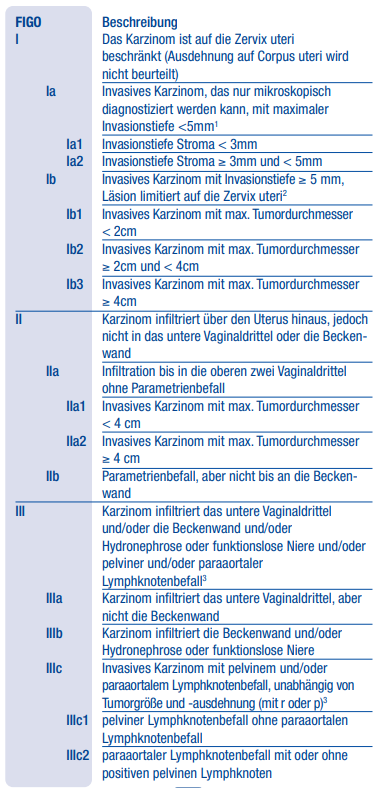 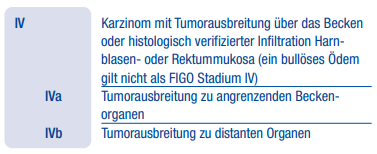 1 Bildgebung und Pathologie sind in allen Tumorstadien erlaubt, um die klinische Beurteilung bezüglich Tumorgröße und -ausdehnung zu unterstützen. 2 Invasion der Lymphgefäße bzw. der Blutgefäße ändert nicht das Tumorstadium. Die laterale Tumorausdehnung beeinflusst das Tumorstadium nicht mehr. 3 Suffix r (Radiologie) und p (Pathologie) wird verwendet, um die Methode der Lymphknotenbeurteilung anzugeben (z.B. IIIc1r bei radiologisch diagnostiziertem pelvinem Lymphknotenbefall oder IIIc2p bei histologisch diagnostiziertem paraaortalem Lymphknotenbefall)PrognoseUngünstige Prognosefaktoren sind v. a.:Tumorgröße (Tumorvolumen, größter horizontaler Tumordurchmesser)retroperitoneale Lymphknotenmetastasen (erhöhte Rate bei Lymphgefäßeinbruch)parametrane InfiltrationInfiltrationstiefe des TumorsNachweis eines Harnstaus durch Ureterobstruktion beim fortgeschrittenem Karzinomprätherapeutischer Hb-Wert bzw. therapierefraktäre Anämie bei Patientinnen unter primärer Radiotherapie/Radiochemotherapieevtl. Adenokarzinomkleinzelliges KarzinomBehandlungsplan 3.1	Chirurgische Primärtherapie3.1.1	Präoperative AbklärungOperabilität der Patientin, Alter, Menopausenstatus, Kinderwunsch, Voroperationen, Symptome, Komorbiditäten, Therapiewunsch, Zugangsgweg.3.1.2 	FertilitätserhaltBei prämenopausalen Frauen mit Kinderwunsch erfolgt eine exakte Aufklärung bezüglich fertilitätserhaltender Therapieoptionen.Bei einem Zervixkarzinom FIGO Ia1 bzw. Ia2 besteht die Möglichkeit einer Konisation +/– Lymphadenektomie (LNE bei FIGO Ia1 und LVSI bzw. bei FIGO Ia2).Kriterien für eine Trachelektomie (Diaz et al., 2008):histologisch verifiziertes Zervixkarzinom (Adeno-, adenosquamöses bzw. Plattenepithelkarzinom)≤ FIGO-Stadium Ib1/1b2Kinderwunschkein klinischer Hinweis auf Infertilitätkein Hinweis auf Metastasen (CT, PET-CT)mind. 4–6 Wochen Abstand zu KonisationAlter der Patientin ≤ 45 JahreFlowchart Fertilitätserhalt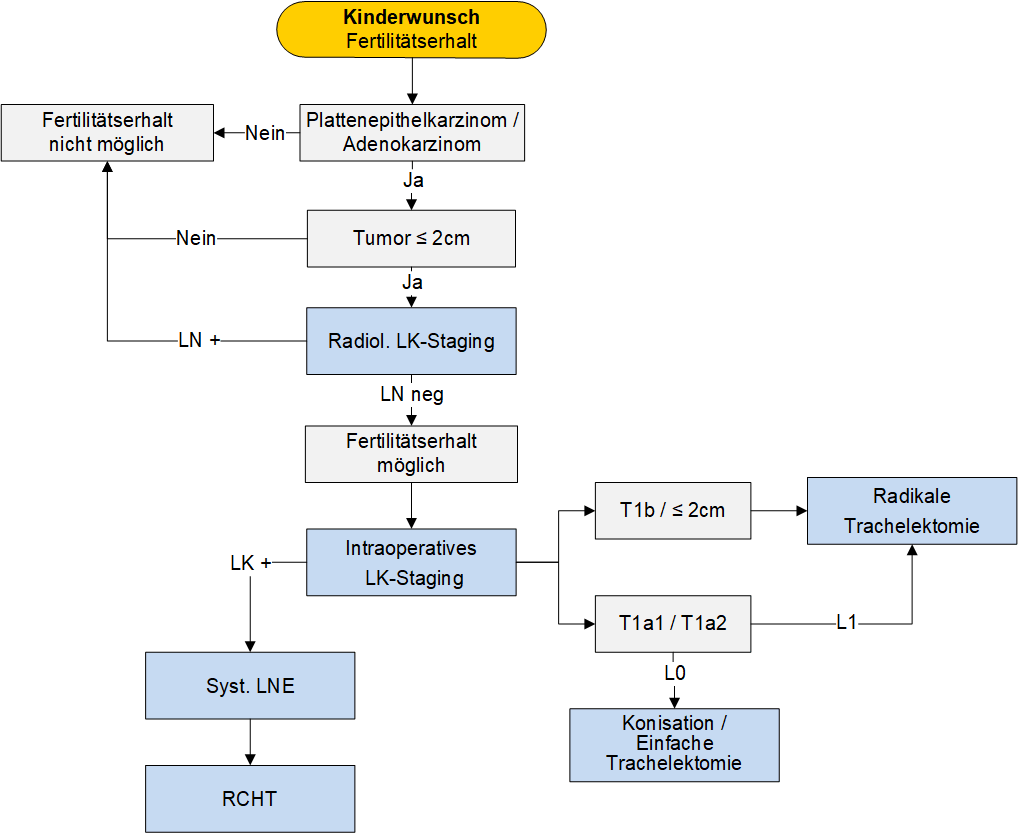 3.1.3	 OperationKlinisch auffällige LK (pelvin/paraaortal): gezielte TE und Schnellschnitt, ggf. Debulking-LNE und Clip-Markierung kranialster positiver LK, Abbruch der OP und keine weitere radikale HE, sondern ad Radiochemotherapie.Klinisch unauffällige LK:systematische pelvine LNE inkl. Schnellschnittwenn Schnellschnitt negativ: Fortsetzen der Operation und HE, radikale HE oder radikale Trachelektomiewenn Schnellschnitt positiv: paraaortale LNE und keine Operation am Uterus (d. h. keine HE, radikale HE, [radikale] Trachelektomie)Alleinige Sentinel-Node-Biopsie (SNB) derzeit kein Standardverfahren, kann jedoch zur gezielten Schnellschnitt-Diagnostik sowie in begründeten Einzelfällen eingesetzt werden.Wenn der Sentinel-Lymphknoten nicht darstellbar ist, sollte auf dieser Seite eine systematische pelvine LNE erfolgen inkl. Schnellschnitt und Vorgehen je nach Schnellschnitt- Befund.Prä- oder intraoperative Darstellung mittels ICG pelvin beidseits.pT1A1 mit LVSI, IA2, IB1<2cmPatientinnen mit Zervixkarzinom FIGO IA1 (mit LVSI), IA2, IB1 sind vor Entscheidung über den geplanten Zugangsweg  bei radikaler Hysterektomie über die Ergebnisse der LACC-Studie zu informieren (vgl. AGO).3.1.4	 Sonderfälle/AusnahmenKleinzelliges Zervixkarzinom: modifizierte radikale HE + LNE.„An-konisiertes“ Zervixkarzinom: OP nach 6 Wochen.3.2	Stadienangepasster Algorithmus zur Therapie des Zervixkarzinoms3.2.1	Flowchart Konisation bei mikroinvasiven Karzinom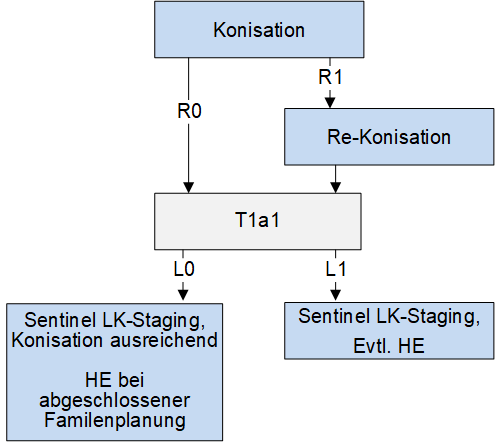 3.2.2	Flowchart Stadium Ia2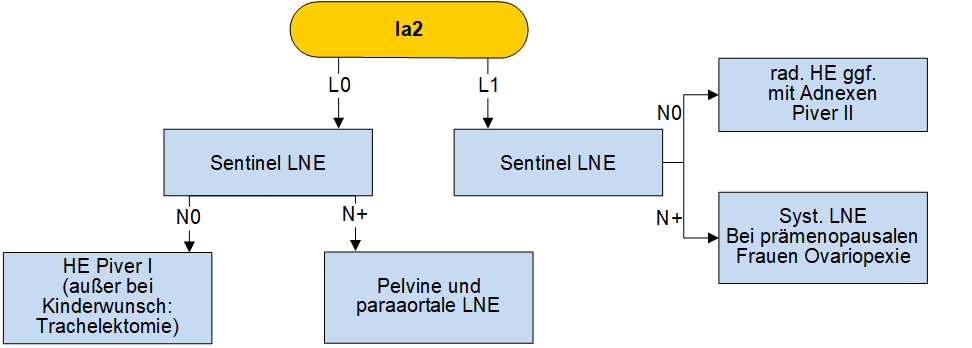 3.2.3	Flowchart Stadien Ib1 / IIa1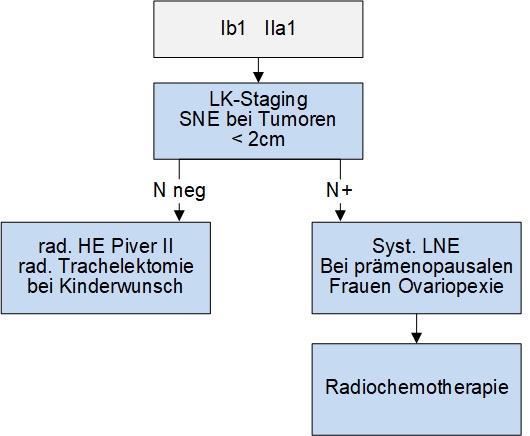 3.2.4	Flowchart Stadien Ib2 / Ib3 / IIa2 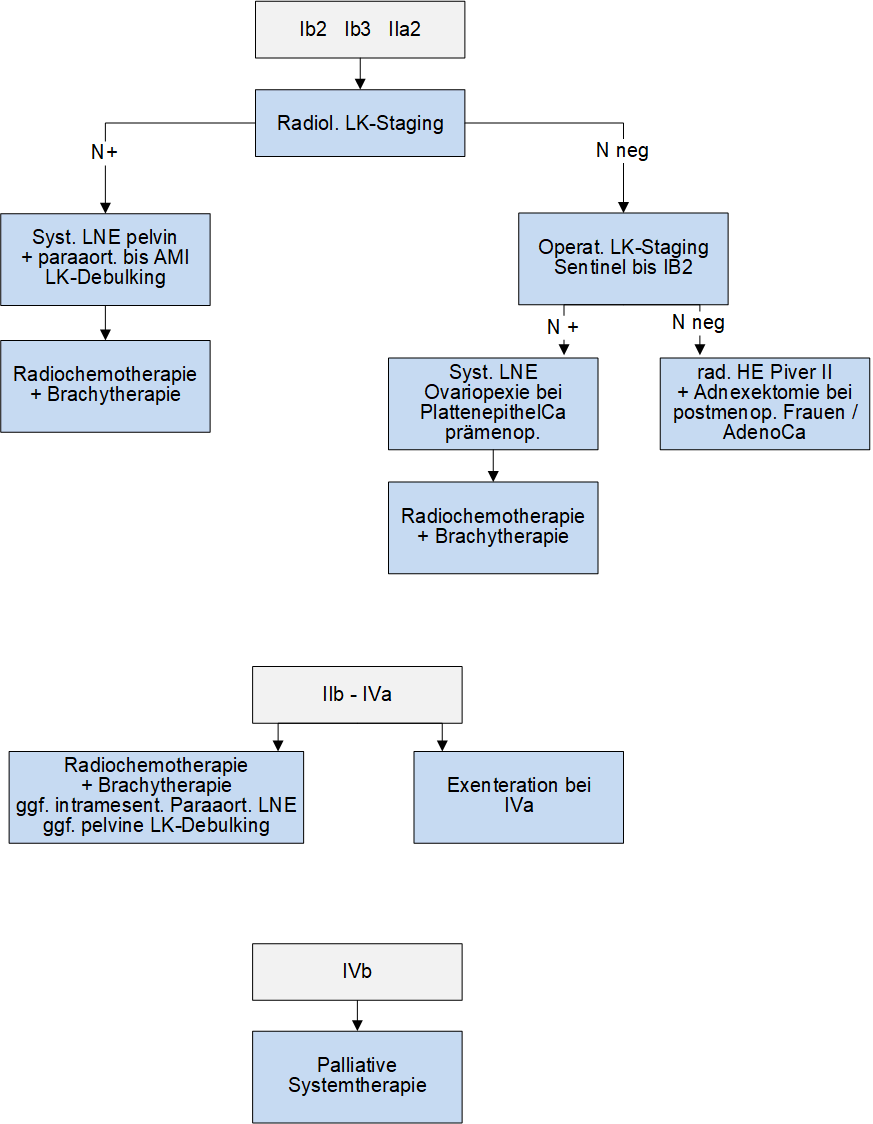 3.2.5	Flowchart Stadien IIb / IVa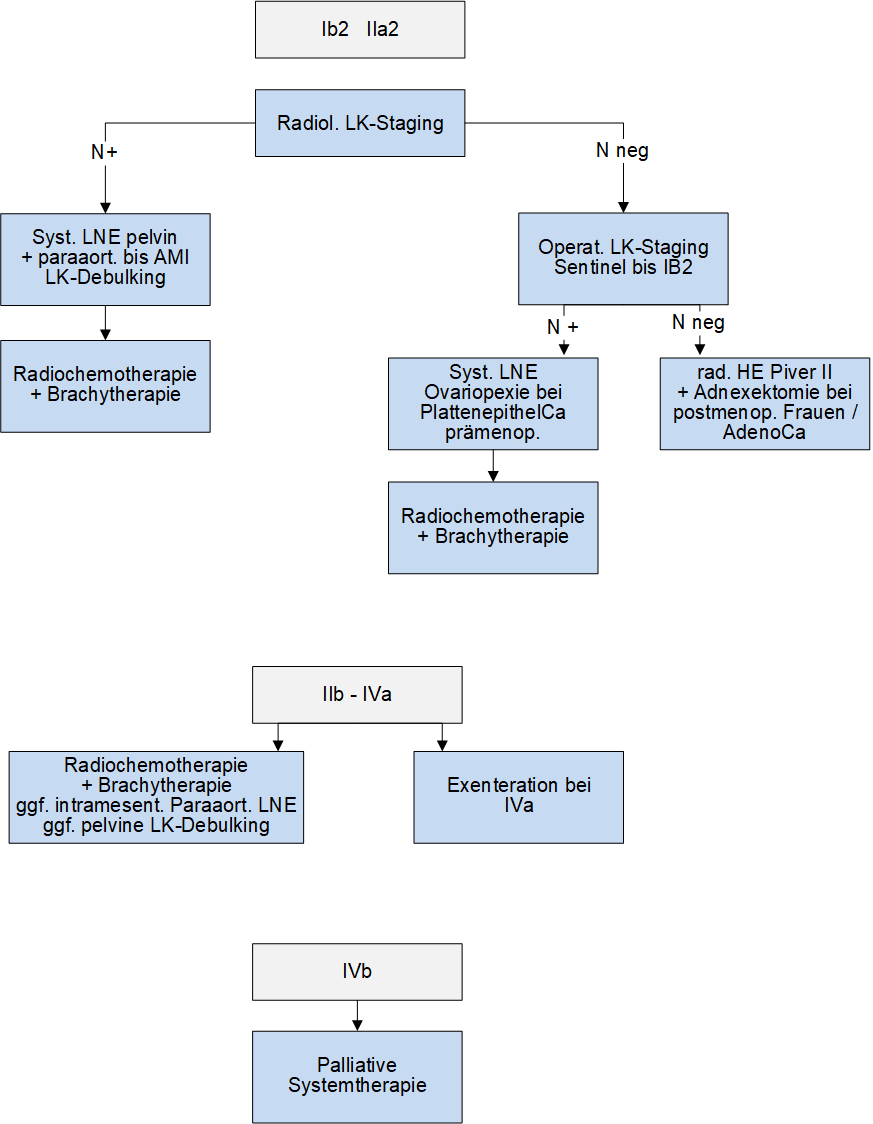 3.2.6	Flowchart Stadium IVb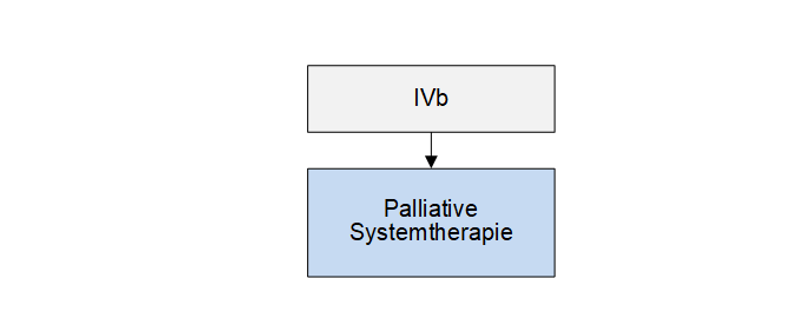 3.3	Primäre Radiochemotherapie3.3.1	PrätherapeutischDurchuntersuchung mittels MRT Becken und PET-CT bei allen Frauen mit einem Zervixkarzinom, denen eine primäre Radiochemotherapie angeboten wird.Eine Stagingoperation kann diesen Patientinnen angeboten werden (üblicherweise endoskopisch durchgeführte Operation mit paraaortaler +/– pelviner Lymphadenektomie, um das Bestrahlungsfeld zu definieren) (Uzan et al., 2011).3.3.2	IndikationImmer bei: FIGO IIb–IVa oder jegliches Tumorstadium mit N1.I. d. R./alternativ zu OP: FIGO Ib1–IIa.3.3.3	DurchführungChemotherapie:Cisplatin 40 mg/m2 weekly i. v. (mind. 3 Zyklen, optimal 5–6 Zyklen)Kreatinin-Clearance mittels Cockroft-Formel (bei Risikofaktoren 24-h-Harn sammeln)Vor- und Nachlauf jeweils mind. 1.000 ml NaClAntiemese (5-HT3-Antagonist + Dexamethason)Teletherapie: Bestrahlung Primärtumorregion, pelvine Lymphabflußwege mit Gesamtdosis von 45 – 50 Gy mit Einzeldosis von 1,8Gy- 2 Gy in 5 Fraktionen je Woche. Bei positiven pelvinen Lymphknoten Boost von 10 Gy konventionell fraktioniert oder integrierter Boost. Inklusion der paraortalen Lymphknoten bei positiven Befall.Brachytherpie: die äquivalente Dosis aus Kombination von Tele-  und Brachytherapie liegt bei 85 – 90GyGesamtdauer der kombinerten Tele – und Brachytherapie soll nicht mehr als 56 Tage betragen.3.4	Neoadjuvante ChemotherapieWenn möglich, in Studien.3.4.1 Indikation (Einzelfallentscheidung zusammen mit Radiotherapie)FIGO-Stadium Ib2 bis IIb.3.4.2. DurchführungVor Therapiebeginn: MRT Becken, CT Abdomen/Thorax.Klinische Kontrolle des Ansprechens vor jedem Zyklus.3 Zyklen Carboplatin/Paclitaxel (Carboplatin AUC 2/Paclitaxel 60 mg/m2 d1d8d15q21).Oder: 3 Zyklen TIP (Paclitaxel 175 mg/m2/Ifosfamid 5 g/m2/Cisplatin 75 mg/m2 d1–3q21).Bilanzierung der Urinausscheidung nach Cisplatin, ggf. Maßnahmen der Hydrierung und DiureseAntiemese (5-HT3-Antagonist + Dexamethason + Aprepitant)G-CSF-ProphylaxeBei Progress unter NAC: Radiochemotherapie oder Radiatio.3.5	Adjuvante Radio(chemo)therapieIndikation/Planung gemeinsam mit Strahlentherapie: Eine adjuvante Behandlung nach primär operativer Therapie hängt von den postoperativen Befunden und dem daraus resultierenden histologischen Tumorstadium ab.3.5.1	Indikation für adjuvante RCTObligat bei pN+ - Status (LK-Metastasen).Nach suboptimaler OP (R1-Situation).Parametrienbefallsimultan mehrere (>=2) Risikofaktoren(L1, V1, tiefe Stromainvasion, Tu> 4cm, sowie Grading G3 falls 2 weitere RF vorliegen)3.5.2	Indikation für alleinige TeletherapieAls Option zu diskutieren bei:LymphgefäßinvasionTumordurchmesser > 4 cm> 2/3 Stromainvasion3.5.3	DurchführungPlatinhältige ChemotherapieAntiemese (5-HT3-Antagonist + Dexamethason)Teletherapie: Bestrahlung, pelvine Lymphabflußwege mit Gesamtdosis von 45 – 50 Gy mit Einzeldosis von 1,8Gy- 2 Gy in 5 Fraktionen je Woche. Bei positiven pelvinen Lymphknoten oder R1 Boost von 10 Gy konventionell fraktioniert oder integrierter Boost. Inklusion der paraortalen Lymphknoten bei positiven Befall mit 50 Gy3.5.4	Sonderfälle/AusnahmenBei pos. vaginalem Resektionsrand:  BrachytherapyBei KI gegen Cisplatin/5-FU: Einzelfallentscheidung im Tumorboard.3.6	Rezidivtherapie3.6.1	LokalrezidivOP-Indikation in Einzelfällen:Voraussetzung: guter Allgemeinzustand, Patientinnenwunschabhängig von Lokalisation und Vortherapienach Ausschluss von Fernmetastasenggf. exenterative Verfahren oder erweiterte Beckenwandresektionggf. in Kooperation mit Strahlentherapie wegen Applikatoreinlage für BrachytherapieAlternativ Radiochemotherapie in kurativer Intention, falls nicht vorbestrahlt.Chemotherapie (bei Z. n. nach Radiatio und KI gegen OP):z. B. Cisplatin/Carboplatin – Paclitaxel oder Cisplatin – Topotecanwenn keine Kontraindikation: Carboplatin-Paclitaxel oder Topotecan-Paclitaxel in Kombination mit Bevacizumab lt. GOG-240-Protokoll (cave: Fistelrisiko)Ansprechen eines Rezidivs in vorbestrahlten Arealen in nur 10 % der Fälle zu erwarten, bei Fernmetastasen (in erster Linie Lunge) steigt Wahrscheinlichkeit auf bis zu 60 %Pembrolizumab (PDL1 pos.,CPS>=1) – Keynote 8263.6.2	Rezidiv außerhalb des Beckens/FernmetastasenWenn keine Platin-Vortherapie: Carboplatin – Paclitaxel +/– Bevacizumab oder Cisplatin – Topotecan +/– Bevacizumab (GOG-240-Protokoll) +/- PembrolizumabNach Platinvortherapie:wenn keine Kontraindikation: Carboplatin/Paclitaxel oder Topotecan/Paclitaxel in Kombination mit BevacizumabMonotherapie (z. B. Topotecan, Paclitaxel, Vinorelbin, Ifosfamid)Ggf. Chemotherapie in Kombination mit gezielter Strahlentherapie zur lokalen Kontrolle oder palliativen Symptomkontrolle.Individuell adaptierte Palliativtherapie:z. B. Harn-/Stuhl-Ableitung (bei Fisteln)z. B. mod. Radiatio/Brachytherapie (bei Blutung)Schmerztherapie3.6.3	Therapiealgorithmus zur Rezidivtherapie des Zervixkarzinoms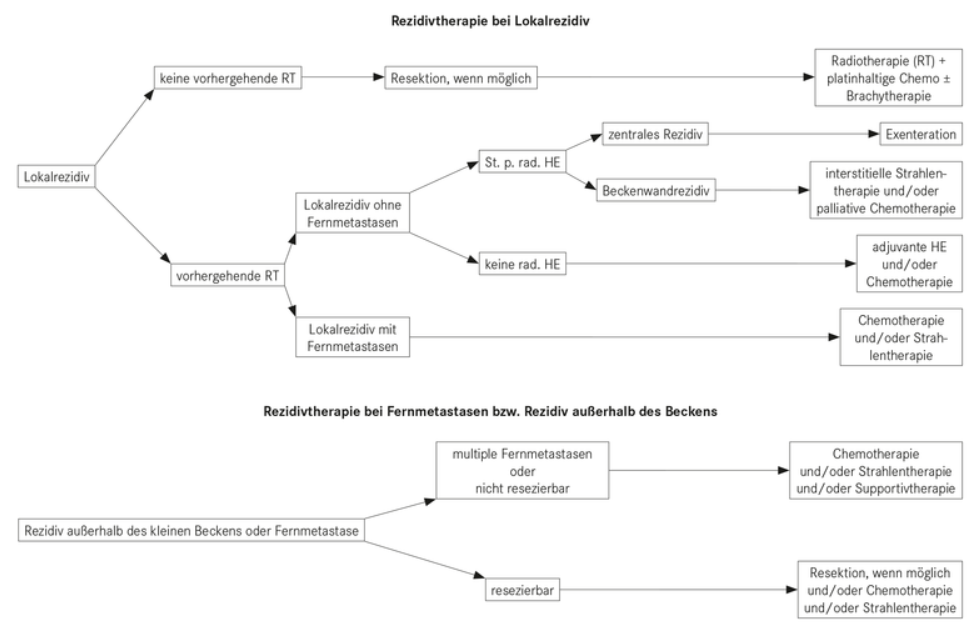 3.6.4	Therapie des Zervixkarzinoms in Abhängigkeit von der Lokalisation bzw. der Metastasen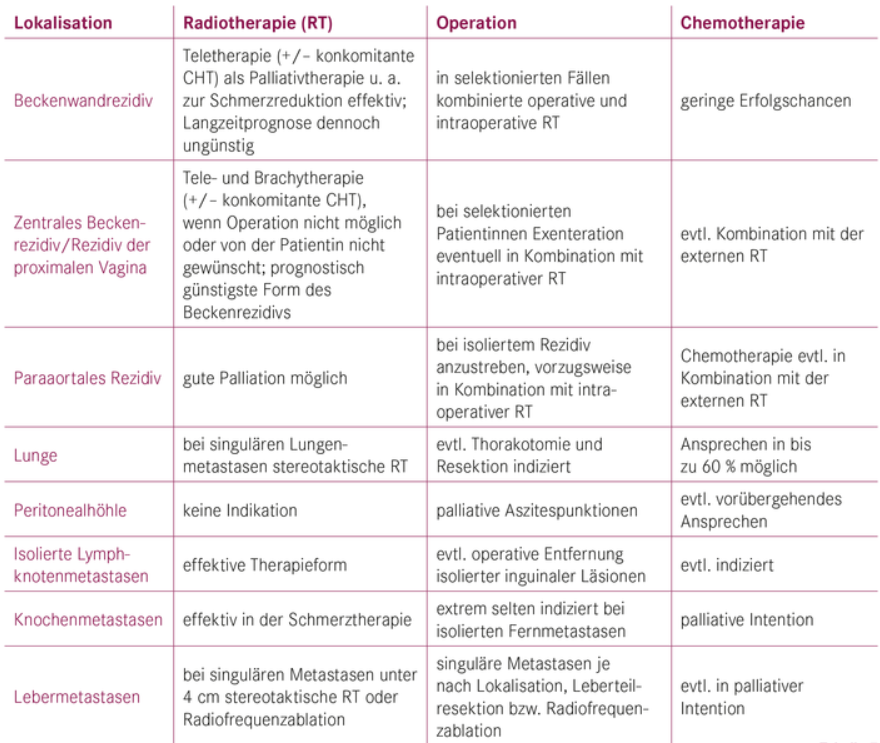 3.7	Palliativtherapie3.7.1	Palliative Behandlung beim Rezidiv oder bei Metastasen des ZervixkarzinomsPrinzipiell jede Therapie im Rezidivfall bzw. bei Metastasen als Palliativtherapie einzustufen.Definitive Heilungen sehr selten (ca. 20 %) und am ehesten bei einem isolierten zentralen Rezidiv am Scheidengrund oder bei Tumorpersistenz nach primärer Radiotherapie.Ist bereits primär oder adjuvant eine Strahlentherapie erfolgt und treten im Beckenbereichen Rezidiv bzw. eine Progression auf, ist die Wahrscheinlichkeit des Ansprechens auf eine Rezidivradiotherapie und auch zytostatische Therapie deutlich reduziert.In Einzelfällen kann eine Resektion mit intraoperativer Radiotherapie erwogen werden.3.7.2	Palliative ChemotherapieZervixkarzinom deutlich weniger chemosensibel als z. B. das Ovarialkarzinom:in der Palliativsituation Ansprechraten von ca. 20 % nach Monotherapie und ca. 40 % nach Kombinationstherapie zu erwartenAnsprechdauer generell kurz etwa bei 2–5 Monaten, Überleben nach Beginn einer Palliativtherapie bei etwa 6–10 MonatenHäufig durch folgende Faktoren beeinträchtigte Wirksamkeit der Chemotherapie beim Zervixkarzinom:eingeschränkte Nierenfunktion infolge postoperativer bzw. radiogener Ureterstenose/-fibrose oder BeckenrezidivVorbestrahlung des Beckenshöheres Alter der PatientinPembrolizumab als therapeutische Option bei PDL1 positiven oder MSH-I / dMMR Tumoren zu erwägen.3.7.3	Palliative RadiotherapieBei blutenden Vaginalrezidiven kann die Radiotherapie meist zu einer raschen und effektiven Palliation beitragen.Effektiv zur Verbesserung der Lebensqualität (Schmerzlinderung/Erhaltung der Mobilität) kann die Radiotherapie auch bei symptomatischen Rezidiven im Becken (Schmerzen, tumorbedingter Lymphstau, Blutungen), Knochenmetastasen (Schmerzsymptomatik oder drohende bzw. bestehende Fraktur), supraklavikulären Lymphknotenmetastasen (Druck auf oder Infiltration des Plexus brachialis), mediastinalen Lymphknotenmetastasen (drohende Einflussstauung) eingesetzt werden.Behandlungsdauer: Durch Applikation größerer Einzelfraktionen und mit reduzierter Gesamtdosis meist nur 2–3 Wochen; je nach Befundkonstellation jedoch auch durch Einzeitbestrahlung oder 2- bis 3-maliger Bestrahlung mit hohen Einzeldosen effektive Palliation z. B. bei blutendem Vaginalrezidiv erreichbar.Bei Patientinnen mit gutem Allgemeinzustand und isolierten pelvinen Rezidiven nach Operation durch konventionell fraktionierte und höher dosierte externe Bestrahlung mit konkomitanter Chemotherapie eindrucksvolle Remissionen erzielbar.4	Besondere klinische Situationen Invasives Zervixkarzinom in der SchwangerschaftVorgehen abhängig von: Gestationsalter, Tumorstadium, Histologie und Familienplanung.Planung sollte immer im interdisziplinären Team mit der Geburtshilfe und Neonatologie erfolgen.Stadienangepasstes Vorgehen:FIGO Ia1 und Ia2:bei der Diagnose vor SSW 20 kann Konisation in SSW 14–20 durchgeführt werden; danach steigt das Risiko für geburtshilfliche Komplikationen, je nach Entscheidung der Patientin dann Konisation oder kolposkopische Kontrollen alle 4–8 Wochen und eine entsprechende Therapie 6 Wochen post partumIndikation zur LNE wie bei nicht-schwangeren PatientinnenGeburtsmodus wird nach Komplettresektion eines FIGO Ia1 nicht beeinflusst (in allen anderen Situationen [FIGO Ia2, R1, noch keine operative Therapie] sollte Sectio durchgeführt werden)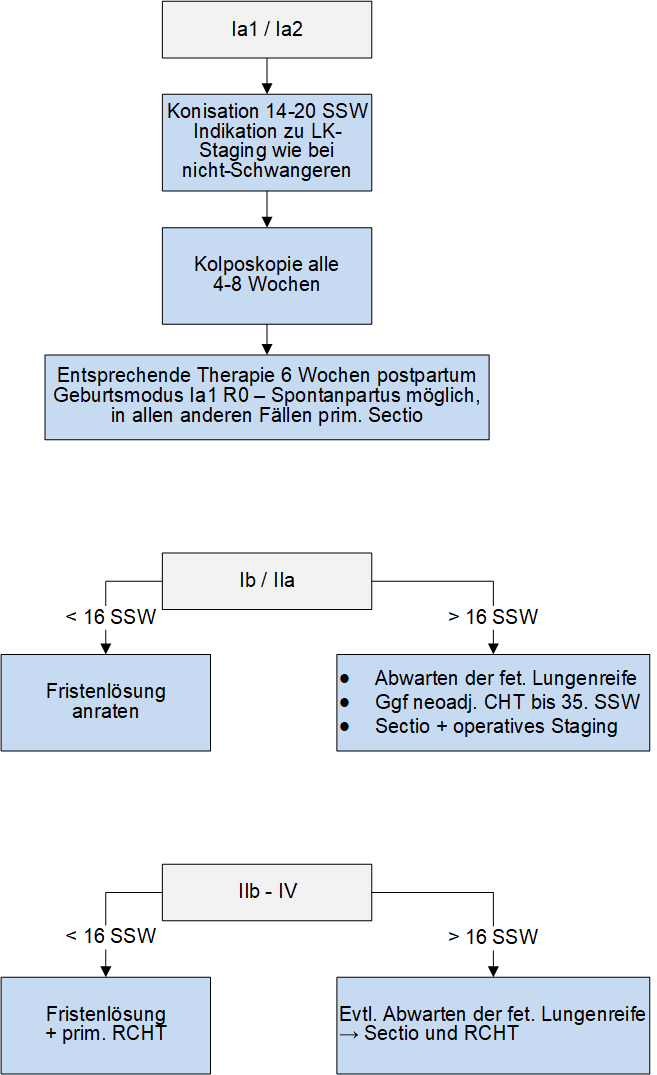 FIGO Ib, IIa:bis zur SSW 16 Therapie der Patientin im Vordergrund, es wird eher zu einem Schwangerschaftsabbruch tendiertbei Diagnose im 2. Trimenon kann fetale Lungenreife abgewartet werden und ggf. eine neoadjuvante Chemotherapie bis zur SSW 35 gegeben werdenEntbindung mittels Sectio und entsprechender operativer Therapie (pelvine LNE inkl. rad. HE)FIGO IIb–IV:Therapie der Mutter im Vordergrund, erfolgt wie bei nicht-schwangeren Frauen mittels primärer Radiochemotherapiebei Erstdiagnose im 2. Trimenon kann je nach Wunsch der Mutter fetale Lungenreife abgewartet werdenanschließend primäre Sectio und Radiochemotherapie5	Verlaufskontrolle und NachsorgeNachsorgeBasiert hauptsächlich auf einer gezielten Anamnese, der gynäkologischen Palpationsuntersuchung und der Ultraschalluntersuchung beider Nieren.Nach fertilitätserhaltender Trachelektomie ist ein besonders sorgfältiges Vorgehen in der Nachsorge indiziert (Kolposkopie, Zytologie, evtl. Biopsie, Zervikalkanalkürettage).Nach Strahlentherapie sollte beim Vorliegen eines Ulkus auf eine Biopsie verzichtet werden, da durch sie eine Fistelbildung begünstigt werden würde.Fistelbildungen nach Radiotherapie bzw. bei Tumorprogression sollten frühzeitig mittels Nephrostomie bzw. Kolostomie palliativ versorgt werden.Bei postoperativem/postradiogenem oder rezidivbedingtem Harnstau retrograde Scheidung des Ureters durch den Urologen bzw. ist u. U. sekundär das Anlegen eines Nephrostomas zum Erhalt der Nierenfunktion indiziert.Lymphdrainagen sollten nur bei Patientinnen mit Tumorfreiheit im kleinen Becken erfolgen.Nachsorgeschema (S3 Leitlinie 2021)Obligate lokoregionäre Nachsorgeuntersuchungen und Intervalle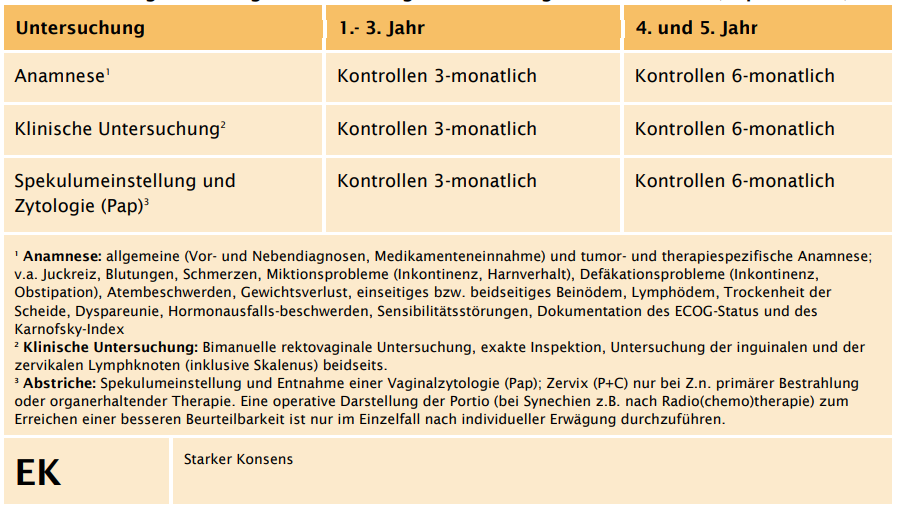 Fakultative lokoregionäre Nachsorgeuntersuchungen und Intervalle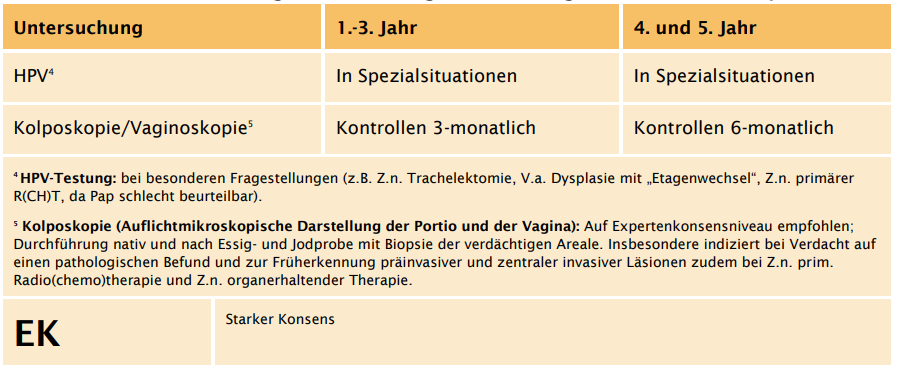 Fakultative erweiterte Nachsorgeuntersuchungen und Intervalle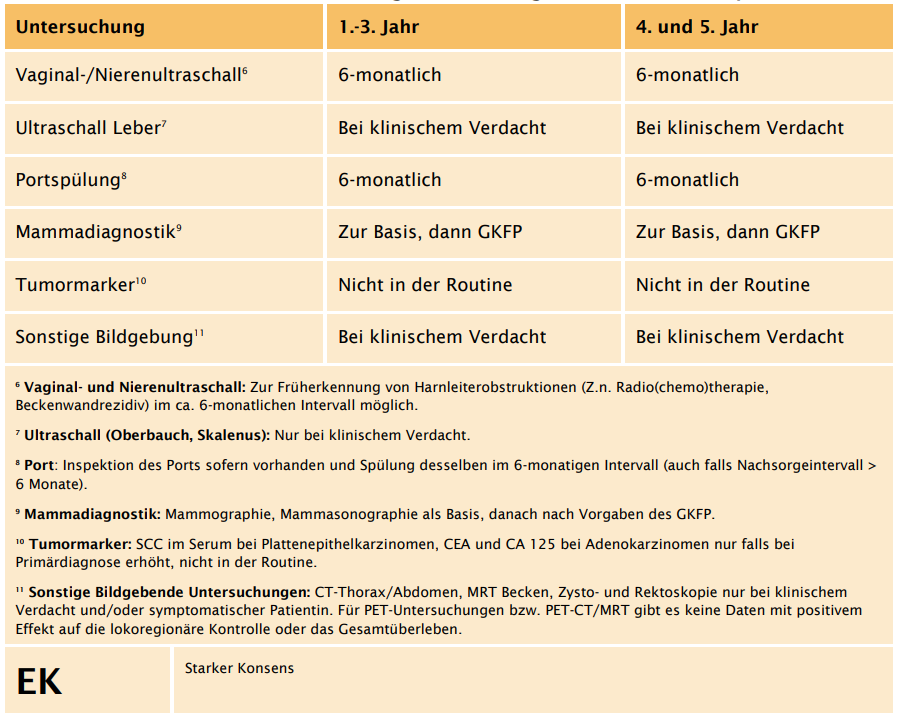 6	Dokumentation und QualitätsparameterDokumentation entsprechend der Parameter in celsius37.7	Literatur/QuellenangabenArbeitsgemeinschaft für gynäkologische Onkologie (AGO) der Österreichischen Gesellschaft für Gynäkologie und Geburtshilfe (OEGGG): AGO-Manual der gynäkologischen Onkologie, Zervixkarzinom. http://manual.ago-austria.at; Stand 2021.Arbeitsgemeinschaft für gynäkologische Onkologie (AGO) der Österreichischen Gesellschaft für Gynäkologie und Geburtshilfe (OEGGG): Klassifikation maligner Tumoren inkl. Nachsorge Version 2020; https://ago-austria.at/wp-content/uploads/2021/01/FIGO-Stadienhandbuch.pdf AWMF: S3-Leitlinie Diagnostik, Therapie und Nachsorge der Patientin mit Zervixkarzinom, Langversion 2.1 – Mai 2021. https://www.awmf.org/uploads/tx_szleitlinien/032-033OLl_S3_Diagnostik_Therapie_Nachsorge_Zervixkarzinom_2021-05.pdfStraughn JM Jr et al., Management of locally advanced cervical cancer, Aug 21st 2017, https://www.uptodate.com/contents/management-of-locally-advanced-cervical-cancer?source=see_link&sectionName=PRIMARY+CHEMORADIATION&anchor=H3%20-%20H3.ARGE QS der Österreichischen Gesellschaft für Zytologie und der Österreichischen Gesellschaft für Pathologie: Leitlinie zur Qualität in der gynäkologischen Zytologie; Rev. 2 im Juli 2017, gültig ab 01.01.2018.Bhatla N, Berek J, Cuello M, et al. New revised FIGO staging of cervical cancer (2018). Abstract S020.2. Presented at the FIGO XXII World Congress of Gynecology and Obstetrics. Rio de Janeiro, Brazil, October 14-19, 2018. Int J Gynecol Obstet 2018;143(Suppl.3):DOI: 10.1002/ijgo.12584.Bhatla N, Aoki D, Sharma DN, Sankaranarayanan R, Cancer of the cervix uteri, International Journal of Gynecology and Obstetrics, Volume 143 Issue S2, FIGO Cancer Report 2018, 22-36. DOI: 10.1002/ijgo.12611.ESGO cervical cancer guide, Cibula-et-al-2018.pdf (esgo.org), Stand 2018.Keynote 826: Pembrolizumab for Persistent, Recurrent, or Metastatic Cervical Cancer, Colombo et al. Nov. 2021 N Engl J Med 2021; 385:1856-1867.Krishnansu S. Tewari et al.,  GOG-240: Improved Survival with Bevacizumab in Advanced Cervical Cancer, Februar 2014, N Engl J Med 2014; 370:734-743.Wittekind C, TNM Klassifikation maligner Tumoren, 8. Auflage 2017.Anhang: ChemotherapieprotokolleAnhang: Studienblatt (optional)Anhang: Wirtschaftliche Analyse (optional)Leitlinie erstellt von:OA Dr. Imre Szilagyi (KUK); OA Dr. Helge Brandmeier (SK)Leitlinie geprüft von:Prim. Dr. Peter Panholzer (SK); Prim. Dr. Johannes Berger (SK);        OA Dr. Christian Puttinger (PEK); OA Dr. Florian Baminger (RI); Prim. Dr. Lukas Angleitner-Boubenizek (PEK); Prim. Univ. Prof. Dr. Peter Oppelt (KUK)Fachliche Freigabe:OA Dr. Imre Szilagyi Revision v. 08.03.2022Österreichische gynäkologische Zytologie Nomenklatur 2017 mit Bethesda Äquivalent  (ÖGZ: Leitlinie zur Qualität in der gynäkologischen Zytologie; Rev. 2 im Juli 2017, gültig ab1.1.2018)Histologischer TypHäufigkeit, AnmerkungenLSIL (sysnonym bzw. vormals CIN1)inkl. Condylomata acuminataleichte Dysplasiespontane Rückbildung in ca. 80%Kontrolle in (3-)6 MonatenHSIL (synonym bzw. vormals CIN2/CIN3/CIS         CIN 3/CISmittelgradige Dysplasiespontane Rückbildung in ca. 40-60%Kontrolle in (3-)6 Monatenbei Persistenz über den Zeitraum von 2 Jahren und in Ausnahmefällen (weitere Kontrollen nicht garantiert) LLETZ als „see and treat“-Maßnahme indizierthochgradige Dysplasiespontane Rückbildung nur in ca. 20%Mikroinvasives Karzinomkeine (!) klinische Diagnose, oft in der Tiefe des Zervikalkanals lokalisiertmikroskopische Diagnose auf der Basis der Histologie (am besten aus dem Konus nach Resektion im Gesunden!)Plattenepithelkarzinom80% aller Zervixkarzinome (verhornend, nicht-verhornend)wichtigste Sonderformen v.a.: verruköses Karzinom (meist hochdifferenziert, hohe Lokalrezidivneigung)Adenokarzinomzunehmende Häufigkeit12-15% aller ZervixkarzinomePrognose in einigen Studien ungünstiger als jene beim Plattenepithelkarzinom(vgl. Landoni et. al 1997)Sonderformen v.a.: villoglanduläres Karzinom (güstige Verlaufsform)klarzelliges Karzinom: keine schlechtere Prognose als andere Adenokarzinomeseröses Karzinom: <1% aller Zervixkarzinome mit ungünstiger PrognoseAdenoma malignum: <1% aller Zervixkarzinome mit ungünstiger PrognoseAdenosquamöses Karzinomca. 3% aller Zervixkarzinomekontroverse Angaben, ob diese Histologie tatsächlich mit schlechterer Prognose assoziiert istNeuroendokrines. kleinzelliges Karzinomin 0,5%, besonders ungünstige Prognose, frühe Entwicklung von Fernmetastasen, evtl. humorale Aktivität wie Morbus Cushing (Petru et al. 2005).Prognostisch relevant scheint v.a. das FIGO-Stadium zu sein, der potenzielle Nutzen einer Chemotherapie ist unklar (Lee et al. 2007)Melanomsehr selten, eine radikale Hysterektomie mit freien Resektionsrändern ist Therapie der WahlMetastasen anderer Malignomevor allem Endometrium, Mamma, Harnblase, Magen